Ref. No………………………………….	         		Phone: (033) 2560-2704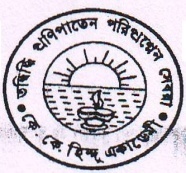 From the Secretary/the Headmaster		E-mail Id: ddkkha33@gmail.comDUM DUM KRISHNA KUMAR HINDU ACADEMYBOARD INDEX : BI-053 (HIGHER SECONDARY)  H.S. CODE: 103084		(GOVERNMENT SPONSORED)MOTIJHEEL      DUMDUM       KOLKATA-700074										Date: 14/01/2019বিজ্ঞপ্তিএতদ্বারা ২০১৯ শিক্ষাবর্ষে ষষ্ঠ থেকে দশম শ্রেণীর ছাত্রদের জানানো যাচ্ছে যে, যারা নির্দিষ্ট দিনে ভর্তি হতে পারেনি, তাদের পরবর্তী ভর্তির দিন মার্চ  মাসে ধার্য করা হবে। ভর্তির নির্দিষ্ট সময়সূচি পরে জানানো হবে।আদেশানুসারে,